Переходим по ссылке: https://sila-rossii.er.ru/area?region_id=63Выбираем мероприятие 17 или 18 февраля: 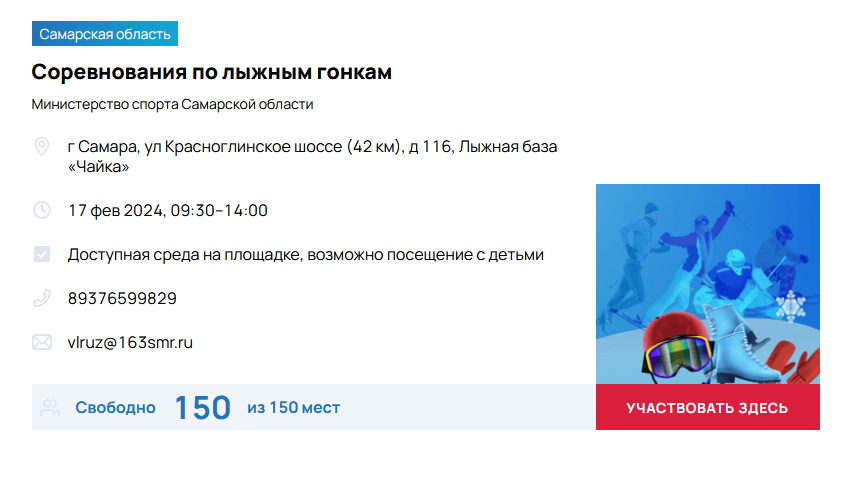 Нажимаем на кнопку «УЧАСТВОВАТЬ ЗДЕСЬ»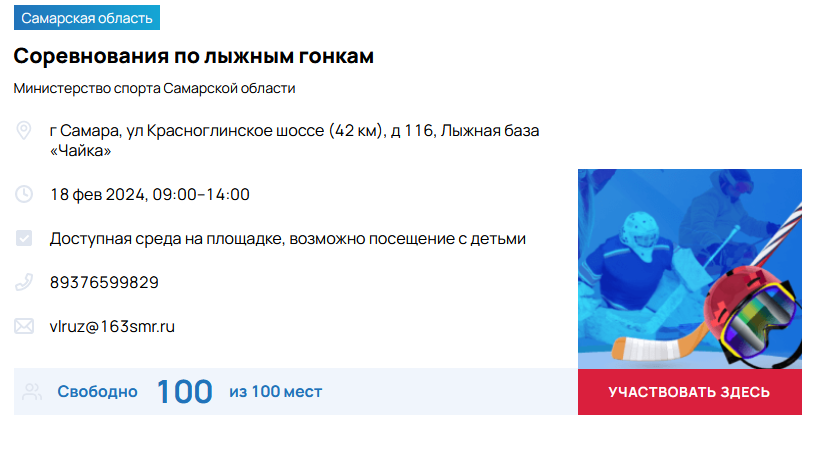 Во всплывшем окне, нажимаем «ВХОД/РЕГИСТРАЦИЯ»: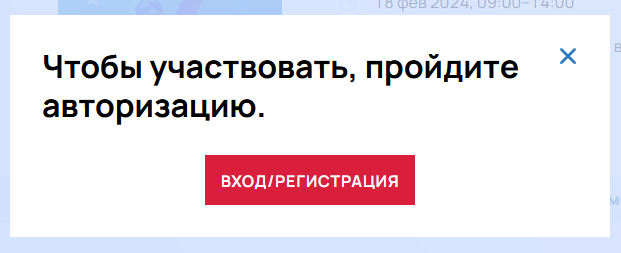 Проходим авторизацию с помощью мобильного телефона, также подтверждаем, что вы не робот: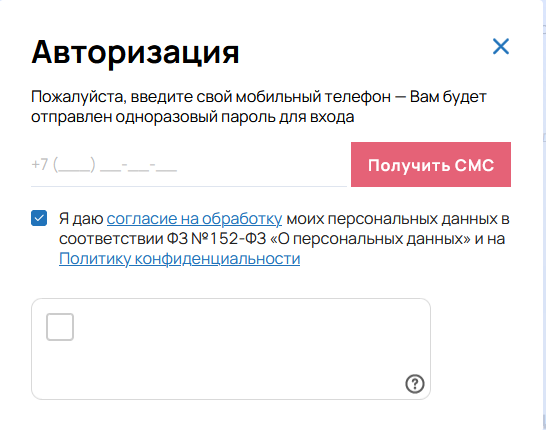 После ввода телефона нажимаем кнопку «Получить СМС»: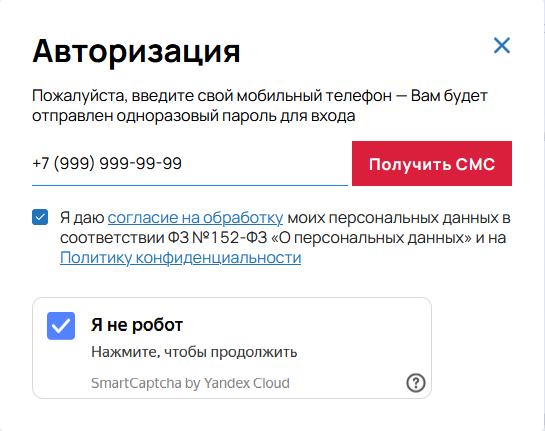 Вводим код из СМС: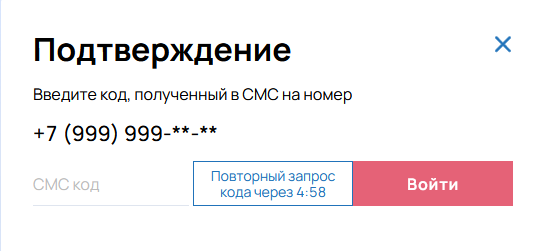 После подтверждения информации, в всплывающем окне, записываемся на указанное мероприятие: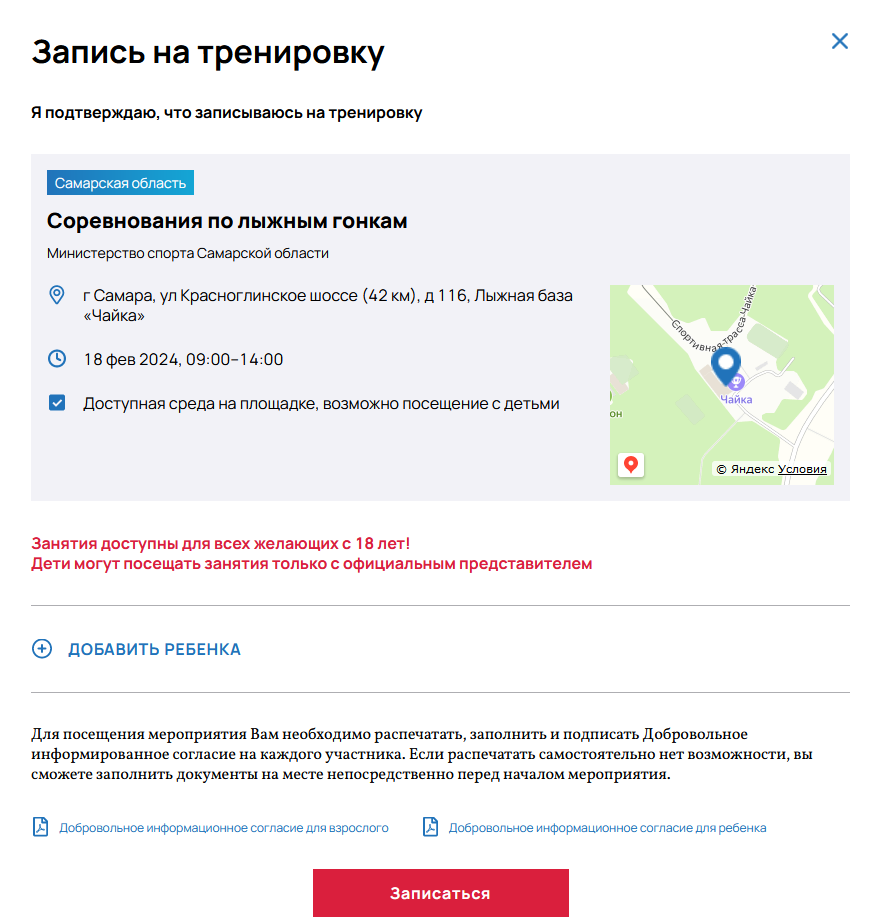 Поздравляем, вы участник мероприятия! Ждем Вас!